                          Kandi, Murshidabad, West Bengal- 742137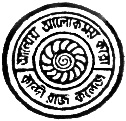                              Department of Physics  					   Notice for 4th Semester Practical Examination 2022Date: 23/07/22This to notify that the Practical Examination-2022 of Semester-4 (HCC, HGE & GCC)  will be held at  the Department of Physics of Kandi Raj College in offline mode according to the following schedule-N.B.i)  Students must bring their original admit cards with themii) They must be present at least 30mins.  before the commencement of examination.						                                                      By Order      									      Mr. Sujay Kumar Sinha          									      Head of the Department     										Dept. of Physics									            Kandi Raj CollegeKANDI RAJ COLLEGE (Govt. Sponsored)E mail: principalkrc.krc@gmail.com             principal@krc.edu.in Ph. No.: 03484 255230www.krc.edu.in         Date of Exams.                      Papers                    Duration of Exam.01/08/2022PHY-HCC-P-10                            Analog Systems and Applications11:30 AM to 01:30 PM02/08/2022PHY-HCC-P-08                       Mathematical Physics III11:30 AM to 01:30 PM03/08/2022PHY-HCC-P-09                         Elements of Modern Physics11:30 AM to 01:30 PM04/08/2022PHY-HGE-P-02                                   Waves and Optics11:30 AM to 01:30 PM04/08/2022PHY-GCC-P-04                             Solid State Physics11:30 AM to 01:30 PM